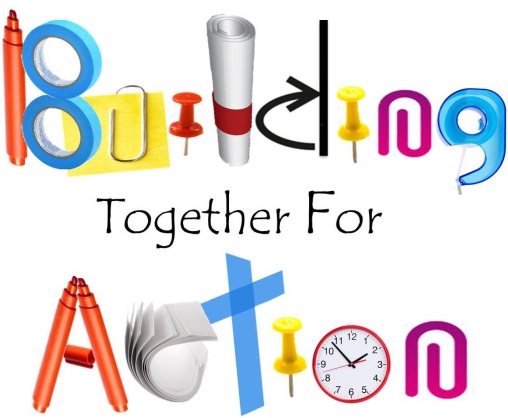      2015 Annual Gathering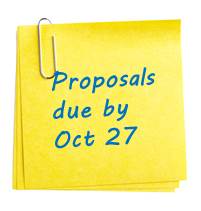    Building Together for ActionSession ProposalTo submit completed forms, go to www.top-network.org/2015-gathering-solicitation, scroll to the bottom of the page, click on the pushpin and follow the steps.To submit, go to www.top-network.org/2015-gathering-solicitation, scroll down and click on the pushpin.Proposed Session Name:Proposed Session Name:Targeting which theme?  Building the FoundationBuilding the FoundationBuilding the FoundationCreating our Living SpaceCreating our Living SpaceCreating our Living SpaceCreating our Living SpaceLiving in the House of ToPLiving in the House of ToPLiving in the House of ToPLiving in the House of ToPUsing Our ToolsUsing Our ToolsRational Aim:Rational Aim:Experiential Aim:Experiential Aim:How do you propose to approach the topic?How do you propose to approach the topic?Number of participants:Number of participants:Number of participants:Number of participants:Min:Max:        Session length:        Session length:        Session length:        Session length:        Session length:Supplies and/orEquipment this session  will needSupplies and/orEquipment this session  will needWhat of this can you supply?What of this can you supply?Submitted by:Submitted by:Phone Number:Phone Number:Email:Email:Anything else you’d like us to know/ consider? (add pages as needed)Anything else you’d like us to know/ consider? (add pages as needed)